Защита ДЗ2Задача 1U=20 B; R1=5 [Ом]; R2=5 [Ом]; R3=10 [Ом]; L=0.1 [Гн]; C=2·10-3 [Ф].Рассчитать напряжения и токи, указанные на схеме. Построить приближенно график.ПРМ 2Задача 1Построить приближенно график U2(t).Задача 2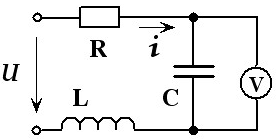 C=0.5 [мкФ]; R=50 [Ом]; L=0.02 [Гн]; ω=104 [1/c];Определить i(t), показание вольтметра.Задача 3Применение принципа суперпозиции для расчета цепей несинусоидального тока.